第37回労働安全大会申込書一般社団法人　大阪ビルメンテナンス協会労務委員会　御中■出席者申込用紙データ（Word形式）をご希望の場合はお手数ですがｅメールでご請求ください。申込用紙請求ｅメールアドレス：osakabma@obm.or.jpお申込み受付後、事務局より「受付完了FAX」をお送りします。申込FAXを送信いただいてから祝日・休日を除き3日間を経過しても「受付完了FAX」が届かない場合は、FAX不達により受付されていない可能性がございます。恐れ入りますがOBM事務局（06-4256-5371）へお問い合わせください。 （大阪府立男女共同参画・青少年センター）案内図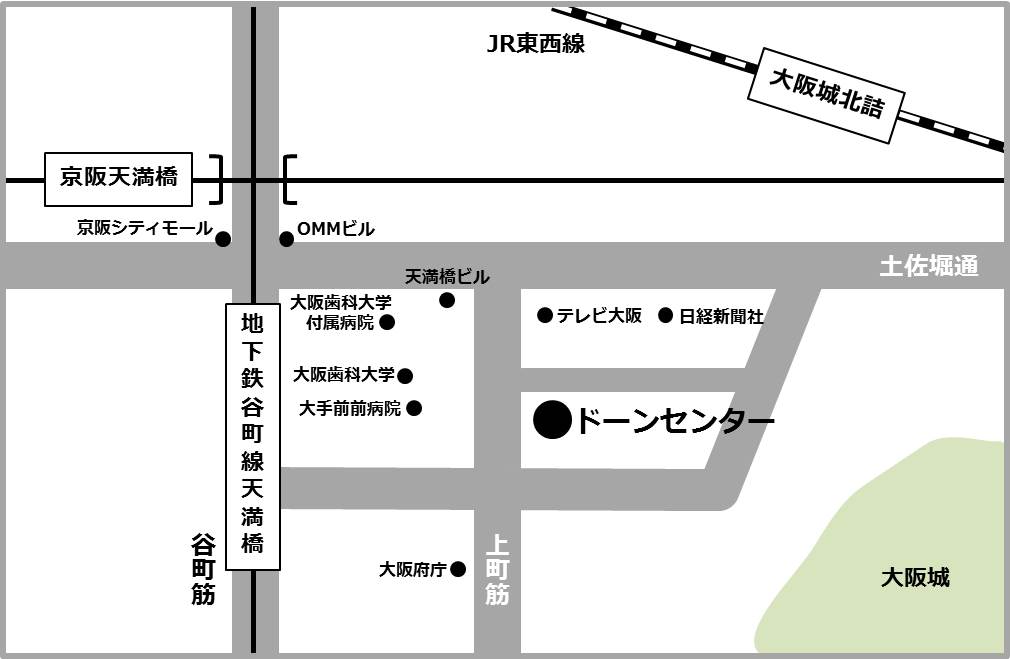 ■交通京阪「天満橋」、地下鉄谷町線「天満橋」駅下車①番出口より東へ約350m（徒歩約5分）JR東西線「大阪城北詰」駅下車。
②番出口より西へ約550m（徒歩約8分）ドーンセンター大阪市中央区大手前１丁目3番49号　　TEL　06-6910-8500■申込住所：〒550-0002　大阪市西区江戸堀2-6-33　江戸堀フコク生命ビル電話：06-4256-5371　FAX：06-4256-5375　eメールアドレス：osakabma@obm.or.jp会社名：　　　　　　　　　　　　　　　　　　　　　　　　　　　　　　　　　　　　　　　　　　 TEL：　　　　　　　　　　　　　　　　　　　　　　　　　　　　　　　　　　　　　　　　 FAX：　　　　　　　　　　　　　　　　　　　　　　　　　　　　　　　　　　　　　　　　 氏名氏名OBM受付完了